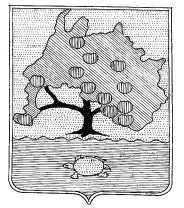 КОМИТЕТ ПО УПРАВЛЕНИЮ МУНИЦИПАЛЬНЫМ ИММУЩЕСТВОМ  МУНИЦИПАЛЬНОГО ОБРАЗОВАНИЯ«ПРИВОЛЖСКИЙ  РАЙОН» АСТРАХАНСКОЙ ОБЛАСТИРАСПОРЯЖЕНИЕОт 10.04.2017г. №610с. Началово     Об утверждении схемы размещениянестационарных торговых объектов на территории муниципального образования «Приволжский район»В соответствии с Федеральным законом Российской Федерации от 06.10.2003 N 131-ФЗ "Об общих принципах организации местного самоуправления в Российской Федерации", ст. 10 Федерального закона Российской Федерации от 28.12.2009 N 381-ФЗ "Об основах государственного регулирования торговой деятельности в Российской Федерации", подпунктом 6 пункта 1 статьи 39.33 Земельного кодекса Российской Федерации, Федеральным законом от 25.10.2001 N 137-ФЗ "О введении в действие Земельного кодекса Российской Федерации",  Постановлением Правительства Астраханской области от 30.07.2015 N 378-П "О Порядке предоставления торгового места для размещения нестационарных торговых объектов на земельных участках, в зданиях, сооружениях, находящихся в государственной собственности Астраханской области", Постановлением Министерства экономического развития Астраханской области от 31.07.2012г. №046-П, а также руководствуясь статьями 63, 64 Устава муниципального образования «Приволжский район» Астраханской областиУтвердить прилагаемую схему размещения нестационарных торговых объектов на территории муниципального образования «Приволжский район».Настоящее распоряжение разместить на официальном сайте комитета по управлению муниципальным имуществом муниципального образования «Приволжский район», в информационно-телекоммуникационной сети «Интернет» http://kumi-priv.ru.Представить настоящее распоряжение в 20-дневный срок со дня утверждения в министерство экономического развития Астраханской области в электронном виде и на бумажном носителе для размещения на официальном сайте министерства в информационно-телекоммуникационной сети «Интернет» http://minec.astrobl.ru.Контроль за исполнением  настоящего распоряжения возложить на заместителя председателя комитета по управлению муниципальным имуществом муниципального образования «Приволжский район» - Уразова З.Х.   Врио председателя комитета поуправлению муниципальным имуществоммуниципального образования «Приволжский район» 							З.Х. Уразов  